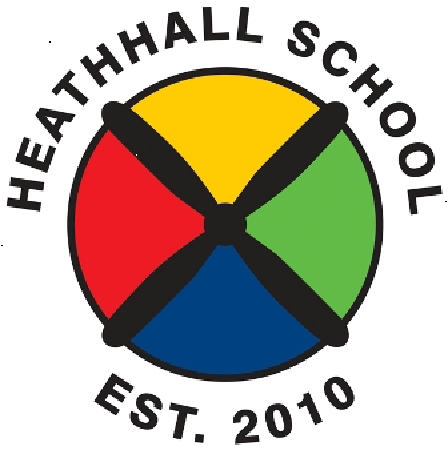 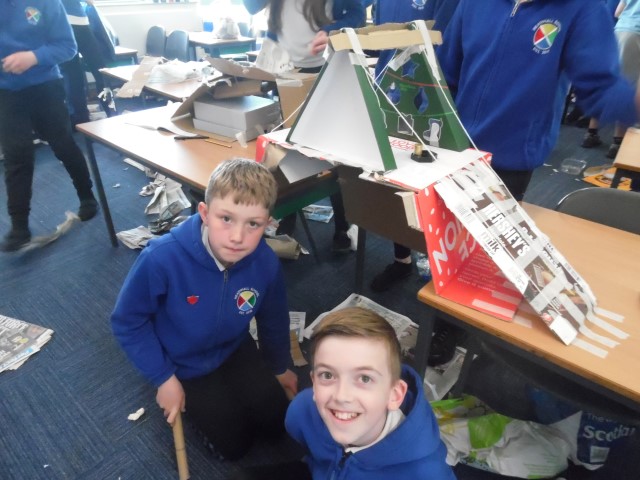 Heathhall School 
Supporting Our Pupils
2020 -2021
At Heathhall we welcome and encourage the involvement of all partners in promoting effective learning for children to enable them to develop skills for Learning, Life and Work across all aspects of the curriculum.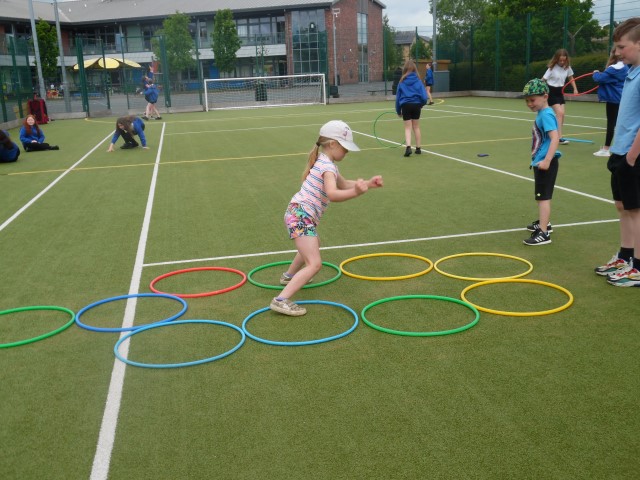 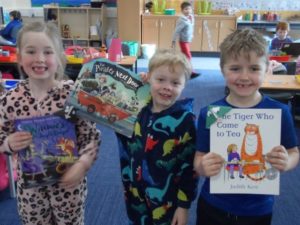 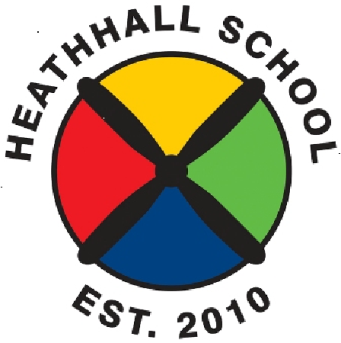 HEATHHALL SCHOOL – SUPPORTING OUR PUPILSHEATHHALL SCHOOL – SUPPORTING OUR PUPILSHEATHHALL SCHOOL – SUPPORTING OUR PUPILSHEATHHALL SCHOOL – SUPPORTING OUR PUPILSHEATHHALL SCHOOL – SUPPORTING OUR PUPILSHEATHHALL SCHOOL – SUPPORTING OUR PUPILSSESSION2020-2021SESSION2020-2021PUPILS INVOLVEDPUPILS INVOLVEDOTHER PARTNERS INVOLVEDDETAILS OF ACTIVITY / EVENTOver the school year pupils at Heathhall have a number of opportunities where Curriculum for Excellence is delivered through partnership working. All staff at Heathhall work with partners to deliver learning and other experiences. This will vary from year to year but this list provides an idea of the variety of partners we have worked with during 2020-2021.Over the school year pupils at Heathhall have a number of opportunities where Curriculum for Excellence is delivered through partnership working. All staff at Heathhall work with partners to deliver learning and other experiences. This will vary from year to year but this list provides an idea of the variety of partners we have worked with during 2020-2021.Over the school year pupils at Heathhall have a number of opportunities where Curriculum for Excellence is delivered through partnership working. All staff at Heathhall work with partners to deliver learning and other experiences. This will vary from year to year but this list provides an idea of the variety of partners we have worked with during 2020-2021.Over the school year pupils at Heathhall have a number of opportunities where Curriculum for Excellence is delivered through partnership working. All staff at Heathhall work with partners to deliver learning and other experiences. This will vary from year to year but this list provides an idea of the variety of partners we have worked with during 2020-2021.Over the school year pupils at Heathhall have a number of opportunities where Curriculum for Excellence is delivered through partnership working. All staff at Heathhall work with partners to deliver learning and other experiences. This will vary from year to year but this list provides an idea of the variety of partners we have worked with during 2020-2021.Over the school year pupils at Heathhall have a number of opportunities where Curriculum for Excellence is delivered through partnership working. All staff at Heathhall work with partners to deliver learning and other experiences. This will vary from year to year but this list provides an idea of the variety of partners we have worked with during 2020-2021.SeptemberNurseryNurseryMiss Downing Miss Downing Snake, Leopard Gecko & Praying Mantis visit to nursery. Children interested in jungle animals. Miss Downing (nursery staff member) brought her pets into nursery to meet the children.Whole SchoolWhole SchoolDG Together (Promoting Health & Wellbeing)DG Together (Promoting Health & Wellbeing)Walk to School Week – Encouraging pupils to walk, scoot or cycle your way to school to improve everyone’s health and help the environment. Classes at Heathhall can earn points towards winning the ‘Silver’ or ‘Gold’ Trainer.OctoberWhole schoolWhole schoolD & G CouncilD & G CouncilAutumn walk to school Week 5 Oct to 9 Oct 2020– Initiative is to encourage school pupils to walk or cycle to and from school. Class competition for the Silver & Gold Trainer AwardsP6 & P7P6 & P7Mr D Bass (D&G Instrumental Music Service)Mr D Bass (D&G Instrumental Music Service)Guitar tuition for individual pupils in P6 & P7November Whole schoolWhole schoolNHS Nursing teamNHS Nursing teamFlu vaccinations – Links to world of work and developing awareness of reasons for vaccination programmesWhole schoolWhole schoolPoppy Appeal ScotlandPoppy Appeal ScotlandRaising awareness of Poppy Appeal and what it meansWhole SchoolWhole SchoolParents/CarersParents/CarersParent/Pupil/Teacher Talk Time – Opportunity for all to discuss pupil progress. (completed through telephone calls due to COVID 19 restrictions)Whole schoolWhole schoolChildren in NeedChildren in NeedRaising awareness of what this charity does – Pupils took opportunity to take part in “Wear what you want and something spotty” Children in need day and gave a donationP6 & P7P6 & P7Mr D Bass (D&G Instrumental Music Service)Mr D Bass (D&G Instrumental Music Service)Guitar tuition for individual pupils in P6 & P7P1P1Discover DairyDiscover DairyAdopt a Cow – Pupils learning about how a cow is cared for and develop their literacy skills. P2P2Parents/CarersParents/CarersPupils in class shared Remembrance day poem videos as part of their learning where they were developing an understanding of events which have taken place in the past.DecemberWhole schoolWhole schoolNHS Nursing teamNHS Nursing teamFlu vaccinations – Links to world of work and developing awareness of reasons for vaccination programmesNurseryNurseryNursery staff & childrenNursery staff & childrenFestive Celebration video home to parents – children singing and creating festive decorations. Staff video of reading ‘The night before Christmas’ for nursery children to be watched on Christmas Eve.P1P1Parents/CarersParents/CarersChristmas celebration video home to parents shared via Class DojoP1/2 P1/2 Parents/CarersParents/CarersChristmas celebration video home to parents shared via Class DojoP3/4P3/4Parents/Carers Parents/Carers Sharing Christmas songs / message with parents via video linkP2P2Parents/CarersParents/CarersChristmas Around the World celebration video shared through Class Dojo.P3P3Parents/CarersParents/CarersChristmas celebration - songs/music video home to parents shared via class dojo.January - FebSCHOOL CLOSURE – COVID 19SCHOOL CLOSURE – COVID 19Whole school – pupil choiceWhole school – pupil choiceTeam GB Olympic Team GB Olympic Pupils and their families were encouraged to get active with a virtual  “Travel to Tokyo” challengeFebruaryP3/4P3/4Parents/Carers Parents/Carers Sharing pupil choice of work (one per pupil) completed during  ‘lockdown’ with parents via power point/ screen show video link on ClassDojoP2P2Parents/CarersParents/CarersWorld Book day event – Guess the book title from emojis quiz for parents via a video on ClassDojo.P2P2Parent/CarersParent/CarersWorld Book Day event – The Masked Reader –Stories were read by the Masked Reader – Can you guess who is reading the story?MarchWhole school Whole school British Charity – Comic ReliefBritish Charity – Comic ReliefComic Relief Red Nose Day- Raising awareness of what this charity does – Pupils took opportunity to take part in “Dress Down” day and gave a donation to the Comic Relief Charity.Whole schoolWhole schoolAshleigh BuildingAshleigh BuildingCompetition to design a Health and Safety Covid-19 poster to be displayed at the entrance to their building site.P3/4P3/4John Allison - Active SchoolsJohn Allison - Active SchoolsHockey skills and games NurseryNurseryMorrisons Community ProjectMorrisons Community ProjectJoined with St Theresa’s, Locharbriggs and Cargenbridge to send children’s Spring pictures to create a Spring display in Morrsions Store, Dumfries. Children also created Spring cards to send to local residents of Turner Court and Alanbank.P3 P3 Active SchoolsActive SchoolsFun fitness - football, running and throwing.AprilP4, P4/5, P5/6, P6 and P7P4, P4/5, P5/6, P6 and P7Active SchoolActive SchoolPhysical games activities learning key skills of teamwork, cooperation etc.MayWhole SchoolWhole SchoolParents/CarersParents/CarersParent/Pupil/Teacher Talk Time – Opportunity for all to discuss pupil progress. (Completed through telephone calls due to COVID 19 restrictions)NurseryNurseryNHS NHS Pre-school pupils eye screening - Links to world of work as children develop an awareness of different skills we need for occupations.Individual representatives from various classesIndividual representatives from various classesMrs BrownMrs BrownDigital Leaders after school club.P7P7Abertay UniversityAbertay UniversityBAGMDG Pupils took part in a STEM Webinar with Abertay University, Dundee where pupils applied their literacy and numeracy skills in a bridge building challenge.Whole schoolWhole schoolDG Together (Promoting Health & Wellbeing)DG Together (Promoting Health & Wellbeing)Walk to School Week – Encouraging pupils to walk, scoot or cycle your way to school to improve everyone’s health and help the environment. Classes at Heathhall can earn points towards winning the ‘Silver’ or ‘Gold’ Trainer.P2P2Parents/CarersParents/CarersDeveloping their literacy skills pupils shared their videos of ‘fairyland writing’ via Class Dojo.JuneNursery N5 pupils and all P6 pupilsNursery N5 pupils and all P6 pupilsActive SchoolsActive SchoolsYoung Sports Leaders sessions with P6 pupils and transition to school for nursery pupils.P2P2Parents/CarersParents/CarersMoney from Christmas enterprise activities was used to provide foods so that Primary 2 could participate in a ‘French Café’ tasting traditional French foods and practising French words they have learned.P7P7Multi-agency Emergency Services/Health & SafetyMulti-agency Emergency Services/Health & SafetyDue to COVID restriction usual Operation Safety event was unable to take place in the usual way but was delivered instead via videos –Home fire safety, escape plans and electrical safety as well as information from Police Scotland and Scottish Ambulance Service.P7P7Bubble Football ScotlandActive SchoolsThe ParlourDolce VitaFunny PhotoboothFunktion Silent DiscoFarmfoodsBubble Football ScotlandActive SchoolsThe ParlourDolce VitaFunny PhotoboothFunktion Silent DiscoFarmfoodsP7 year group celebration fun day. Day of fun activities to celebrate their time at Heathhall School – various businesses involved in delivering activities and food/refreshments over the day. P7 P7 Alba printersAlba printersWorking with P7 teachers to compile and produce Primary 7 yearbook.